Profil Nico Thiemer 03/2022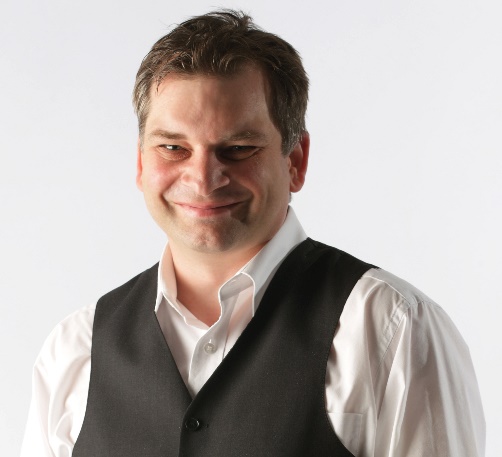 Angaben zur Person Aktuelle Schwerpunkte Beratung und Training im Kundenauftrag u.a. direkt für Microsoft zu den Themen Office 365, Azure, SharePoint, Dynamics CRM, PowerApp und PowerAutomate (Flow) sowie Microsoft TeamsPlanung, Implementierung und Wartung von Lösungen mit Office 365, Azure, SharePoint, Dynamics CRM, PowerApp und PowerAutomate (Flow) sowie Microsoft TeamsLösungen für das Informations- und Wissensmanagement mit SharePoint und Dynamics CRM Analyse und Implementierung von Geschäftsprozessen und deren Abbildung in SharePoint und/oder Dynamics CRM Design und Implementierung von Workflows für SharePoint und Dynamics CRM, inkl. Nintex Workflow 20XX Design und Implementierung von Lösungen mit Microsoft InfoPath 20XX und Nintex Workflow und Nintex FormsDurchführung von Seminaren und Workshops zum Thema SharePoint und Dynamics CRM Enterprise Search Beratung zur Mitarbeiteraktivierungm Thema digitaler Wandel  CSP für Microsoft und Adobe Produkte Zertifizierungen MCT (Microsoft Certified Trainer) seit 2005  Microsoft Certified: Azure Solutions Architect ExpertMicrosoft Certified: Azure Administrator AssociateMicrosoft Certified: Power Platform Functional Consultant AssociateMicrosoft Certified: Azure AI FundamentalsMS-100: Microsoft 365 Identity and ServiceMicrosoft® Certified Solutions Expert: ProductivityMicrosoft® Certified Solutions Expert: SharePointMicrosoft® Certified Solutions Associate: Office 365 MCITP Microsoft SharePoint 2010, Administrator MCSE (Microsoft Certified Systems Engineer) MCSA Messaging Ausgewählte Publikationen und Vorträge Fachbuch „Microsoft Office SharePoint Portal Server 2003: Verwaltung und Programmierung“ 
(ISBN: 3446406034, Carl Hanser Verlag München, 2006) Diverse regelmäßige Veröffentlichungen in FachzeitschriftenVeröffentlichungen im IT-AdministratorSicherheitswerkzeuge in Microsoft Azure, IT-Administrator Mai 2019, Microsoft PowerApps aus Admin-Sicht, IT-Administrator Oktober 2019Einsatz von Aufbewahrungsbezeichnungen in Office 365, IT-Administrator April 2020DLP und Vertraulichkeitsbezeichnungen in Office 365, IT-Administrator August 2020, Microsoft 365 Desired State Configuration, IT-Administrator August 2022Microsoft Biceps, IT-Administrator November 2023Sprecher, u.a. bei der Deutschen SharePoint Konferenz, basta!, OfficeCamp und Infinity  Fachkenntnisse Managementerfahrung Branchen Öffentlicher Dienst Verlagswesen Wirtschaftsberatung VersicherungenSchulungsunternehmen Softwarehersteller und IT-Dienstleister Telekommunikation Finanzdienstleister  Immobilienbranche Gesundheitswesen, Soziale Einrichtung, Wohlfahrtsverband Entwicklungs- und Beteiligungsgesellschaften Reedereien MessenMaschinenherstellerSaatgutproduzentenImmobilienverwaltungVermögensverwalterAusgewählte Microsoft Azure ErfahrungStimmen von KundenKathrin Zmija - Siemens Gamesa Renewable Energy GmbH & Co. KGOnlinekurs Grundlagen Office 365 und SharePoint „Ich möchte mich noch einmal ganz herzlich bei Ihnen, Herrn Thiemer für die tolle Präsentation des Online-Kurses bedanken. Die Kolleginnen waren alle begeistert, selbst die, die dem Angebot des Online-Kurses kritisch gegenüber standen. Sie haben auf sehr lebendige Art und Weise uns viel über den Sharepoint in der neuen Office365-Umgebung beigebracht.Und es war bestimmt nicht immer einfach, ins „Off“ zu sprechen.Alle Kolleginnen haben sich bei mir für den wirklich guten Kurs bedankt, den Sie anschaulich und abwechslungsreich präsentiert haben. Chapeau!“Siemens Regensburg – Schulung Nintex Workflow, 2 Tage„Ist Experte, erklärt sehr gut und anschaulich“TU Chemnitz – Schulung SharePoint 2013 Anwender, 5 Tage„Sehr schönes Seminar, guter Trainer, gern wieder!“ Michael Eckelmann, Geschäftsführer, e²C³ GmbH & Co. KGaA Dresden, kontinuierliche  Betreuung„Mit Nico Thiemer haben wir jemanden, der uns in Microsoft Dynamics CRM und Office 365 mit all seinen Produkten hervorragend berät. Durch seine große Erfahrung, auch im Management, versteht er unsere Anforderungen und kann diese schnell und präzise umsetzen.“Markus Faßbinder, MS-Schramberg Holding GmbH„In einem Remotetraining via Skype wurde uns in 3 Terminen die Erstellung von PowerApps und den konzeptbedingten Einschränkungen gezeigt. Abwechslungsreich wurde zwischen reinen Präsentationsphasen und Übungsphasen gewechselt. Jederzeit wurden Verständnisfragen ausführlich erläutert und funktionelle Probleme auch in Zusammenarbeit mit der Gruppe gelöst, was den Lernerfolg erheblich förderte. Nach der Schulung sind inzwischen mehrere Apps entstanden, auch mit Zugriff auf CRM oder Datenbanken. Angenehm war die immer fröhliche und positive Atmosphäre in der Schulung, was durch das freundliche Wesen von Herr Thiemer unterstützt wurde. Wir freuen uns auf die weitere Zusammenarbeit mit Herr Thiemer.“Ausgewählte Referenzen seit 2005Geburtsjahr1975SprachenDeutsch: Muttersprache Englisch: konversationsfähigEDV-Erfahrungseit 1989Wahrgenommene Positionen 
in ProjektenArchitekt, Trainer, Projektleiter, Berater, Entwickler, TechnikerQualifikationMCT, MCSE, MCSA, MCPBetriebssysteme Microsoft Windows, alle Versionen Serversysteme SharePoint Server 2001 – heute Microsoft SQL Server 20XX Microsoft Dynamics CRM 1.0 - heute Programmiersprachen PowerShell HTML, CSS SQL KQL (Keyword Query Language, Keyword Query Language) Datenbanken Microsoft SQL Server 20XX Anwendersoftware Microsoft Office, alle Versionen Microsoft TeamsInfoPath SharePoint Designer, alle Versionen OneDrive Microsoft Yammer Nintex Workflow, alle Versionen Nintex FormsSpezialkenntnisse Arbeiten mit und Einführen von Microsoft 365 Arbeiten mit Microsoft IntunePlanen von hochperformanten Lösungen mit Microsoft SharePoint und Dynamics CRM Entwickeln von und mit Microsoft PowerAppsExperte für Nintex Workflow 20XX Prozesswissen und umfangreiche Erfahrung mit Microsoft SharePoint seit 2001, IT Trainer seit 2001Wartungskunden aus den BereichenÖffentliche FürsorgeÖffentlicher DienstObjektfertigungSchulung und BildungGeschäftsführer und  Gründernova laboro UG (haftungsbeschränkt) Seit 01/2016 – bis heuteIT Service GmbH Geschäftsführer und  GründerSeit 2006 – bis heute NTscript GmbH Beteiligung- und IT Service GmbH Geschäftsführer und  Gründer04/2009 – 03/2014 Datafino GmbH, Dresden SharePoint und BI Firma in Dresden 25 Mitarbeiter Verkauf 2013 an GABO mbH & Co. KG, München Mitglied der Geschäftsleitung 09/2013 – 09/2014 GABO mbH & Co. KG, München. ca. 60 Mitarbeiter verantwortlich für Microsoft SharePoint und Marketing Azure Gebiete Virtuelle Maschinen DatenbankenWebanwendungenAzure Automation (DSC, ARM)Azure Active Directory Azure Active Directory SynchronisationErfahrungenAufbau von kompletten Schulungsumgebungen in Azure mit DSC und ARMErstellen von WebanwendungenBeratungen und Schulungen zum Thema Microsoft AzureErstellen von Rechencentren in AzureZeitraum 08/2022 – 03/2023Einrichten von Microsoft 365 für ca. 200 BenutzerProjektrolle Architekt, TechnikerBranche/Firma Immobilienentwickler/bauSoftware/Technik Microsoft 365, Defender, IntuneZeitraum 01/2021 - heuteDiverse BranchenMicrosoft Kurse:MS 900: Microsoft 365 FundamentalsMS-102: Microsoft 365-Administrator*inMD-102: Endpunktadministrator*inAZ 900: Microsoft Azure FundamentalsDP-900: Microsoft Azure Data FundamentalsSC-900: Microsoft Security, Compliance, and Identity FundamentalsAI-900: Microsoft Azure AI FundamentalsPL 900: Microsoft Power Platform FundamentalsAI-102: Designing and Implementing a Microsoft Azure AI SolutionAZ 103: Microsoft Azure-Administrator AssociateAZ 104: Microsoft Azure-AdministratorAZ 305: Designing Microsoft Azure Infrastructure SolutionsAZ-500: Microsoft Azure Security TechnologiesAZ-700: Designing and Implementing Microsoft Azure Networking SolutionMS-100: Microsoft 365 Identity and ServicesMS-101: Microsoft 365 Mobility and SecurityMS-700: Managing Microsoft TeamsSC-300: Microsoft Identity and Access AdministratorPL 100: Microsoft Power Platform App MakerPL 200: Microsoft Power Platform Functional ConsultantPL 600: Microsoft Power Platform Solution ArchitectDiverse selbstentwickelte Kurse zum ThemaTeamsPowerappsMicrosoft 365Projektrolle Trainer und BeraterBranche/Firma Verschiedene Software/Technik Microsoft CloudZeitraum 2022-2024Einführen von Microsoft 365 und Azure bei verschiedenen OrganisationenProjektrolle Architekt, TechnikerBranche/Firma VerschiedeneSoftware/Technik Microsoft 365Zeitraum 12/2021Einrichten eine modern workplace auf Basis Microsoft 365Analyse der Ist-ProzesseEinrichten der UmgebungSchulung der BenutzerProjektrolle Architekt, Techniker, TrainerBranche/Firma PersonaldienstleisterSoftware/Technik Microsoft 365, SharePoint onlineZeitraum 11/2021– 12/2021Unterstützung beim Einrichten einer SharePoint 2019 FarmArbeiten mit SharePoint WorkflowsEinrichten und konfigurieren der SucheProjektrolle Architekt, TechnikerBranche/Firma Maschinenbau Software/Technik SharePoint 2019 onPrem, SharePoint DesignerZeitraum 10/2021Konzept zur Ablösung einer LotusNotes Anwendung zur Verwaltung von Geschäftsreisen durch Microsoft Power PlattformProjektrolle ArchitektBranche/Firma RohstoffhandelSoftware/Technik LotusNotes, Microsoft PowerPlattformZeitraum Seit 01/2021Abhalten der Microsoft KurseMS 900, AZ 900AZ 104, AZ 103, AZ 305PL 900, PL 100, PL 200, PL 600Projektrolle TrainerBranche/Firma DiverseSoftware/Technik Microsoft Azure, Microsoft 365, Microsoft PowerPlattformZeitraum Seit 03/2021Einführung von Microsoft 365 an einer deutschen UniversitätProjektrolle Architekt, TechnikerBranche/Firma BildungSoftware/Technik Microsoft 365Zeitraum Seit 02/2021Einführung von Microsoft 365 an einer deutschen KrankenhausketteProjektrolle Architekt, Trainer, TechnikerBranche/Firma GesundheitswesenSoftware/Technik Microsoft 365Zeitraum 01/2021Erstellung einer SharePoint 2019 Farm und Migration vorhandener Inhalte aus AltsystemKonzeption und Durchführung Einrichten der SucheZero Downtime PatchingProjektrolle Architekt, TechnikerBranche/Firma GesundheitswesenSoftware/Technik SharePoint onPremZeitraum seit 01/2021 - HeuteEntwicklung einer Lösung für die Analyse von Massendaten in der Azure CloudBenutzer sendet eine E-Mail an einen Teamkanal mit CSV Dateien. Diese werden in Azure formal und inhaltlich in einer SQL Datenbank geprüft. Der Benutzer erhält einen Status der Qualität der Daten und kann darauf in Teams mit einem Webpart reagierenProjektrolle Architekt, ProjektleitungBranche/Firma ImmobilienverwaltungSoftware/Technik Microsoft 365, Microsoft Azure Strorage, Automationservice, SQLZeitraum seit 10/2020 - HeuteMigration einer Immobilienverwaltung onPrem nach Microsoft 365Synchronisation BenutzerMigration Exchange inkl. GBS Gateway, Dateiserver IntuneMicrosoft 365 TelefonsystemProjektrolle Berater, EntwicklerBranche/Firma ImmobilienverwaltungSoftware/Technik Microsoft 365Zeitraum seit 09/2020 - HeuteEntwickeln einer Dynamics 365 Lösung für die Anlagenverwaltung  - AIFProjektrolle Berater, EntwicklerBranche/Firma VermögensverwalterSoftware/Technik Microsoft Dynamics 365 Sales Enterprise und Microsoft SharePoint onlineZeitraum seit 04/2020 - 10/2020Entwickeln einer schriftlich fixierten Ordnung (SFO) für eine öffentliche BankProjektrolle Berater, ProjektleiterBranche/Firma Öffentliche BankSoftware/Technik Microsoft SharePoint 2019 onPrem und Nintex Workflow und Forms 2019 onPremZeitraum 11/2019 – 04/2020Migration/Neuinstallation einer komplexen SharePoint Umgebung, 2013 auf 2019Migration verschiedener SharePoint Farmen von KundenProjektrolle Berater, EntwicklerBranche/Firma IT-Dienstleister im EnergiesektorSoftware/Technik Microsoft SharePoint, Microsoft PowerShell, MatchPoint SnowZeitraum 09/2019 - HeuteEinführung von Office 365 – Analyse, Definitionen, Schulung und EntwicklungProjektrolle Trainer, Berater, EntwicklerBranche/Firma SondermaschinenbauSoftware/Technik Office 365, vor allem TeamsZeitraum 09/2019 - HeuteEinführung von Office 365 und SharePoint onPrem Migration eines Intranets auf SharePoint Analyse, Definitionen, Schulung und EntwicklungProjektrolle Trainer, Berater, EntwicklerBranche/Firma Öffentlicher TrägerSoftware/Technik Office 365, SharePoint onPremZeitraum 08/2019 – 12/2019Einführung von Office 365 – Analyse, Definitionen, Schulung und EntwicklungEinführung von Dynamic CRM 365Projektrolle Trainer, Berater, EntwicklerBranche/Firma ImmobilienfondSoftware/Technik Office 365, vor allem TeamsZeitraum 01/2019 - HeuteSchulung und Beratung zum Thema arbeiten mit Microsoft PowerApps und Microsoft FlowProjektrolle Trainer, Berater, EntwicklerBranche/Firma VerschiedenSoftware/Technik Microsoft PowerApps, Microsoft FlowZeitraum Ab 05/2018 - HeuteSchulung für Administratoren zum Thema Microsoft AzureProjektrolle TrainerBranche/Firma VerschiedenSoftware/Technik MS AzureZeitraum Ab 03/2018 – 12/2019Schulung für Benutzer einer Landesbank zum Thema SharePoint ServerProjektrolle TrainerBranche/Firma FinanzenSoftware/Technik SharePoint Server 2013Zeitraum 02/2018 - 03/2018Migration SharePoint 2013 auf SharePoint 2016Einführung ADFSProjektrolle Architekt, TechnikerBranche/Firma LandwirtschaftSoftware/Technik SharePoint Server 2013, SharePoint Server 2016, ADFSZeitraum 01/2018 – heutePlanung und Einführung von Office 365 und Dynamics CRM für eine Investmentfirma  Projektrolle Architekt, Techniker, ProgrammiererBranche/Firma FinanzenSoftware/Technik Office 365, Dynamics CRM 365, Microsoft Azure, PowerBiZeitraum 11/2017 - 12/2017Review Konzept SharePoint als DMS Lösung für einen großen AutomobilkonzernProjektrolle ArchitektBranche/Firma AutomobilbauSoftware/Technik SharePoint Server 2016Zeitraum 06/2017 – heute (fortlaufend)Einführung von Office 365 und Azure als Lösung für UnternehmenProjektrolle Architekt, Trainer, EntwicklerBranche/Firma Verschiedene UnternehmenSoftware/Technik Office 365 Suite, Microsoft Dynamics 365 online, PowerBi, AzureZeitraum 09/2017 - 10/2017Anwenderschulung SharePoint für alle Universitäten im Freistaat SachsenProjektrolle TrainerBranche/Firma Öffentlicher DienstSoftware/Technik SharePoint Server 2013Zeitraum 05/2017 - 08/2017Einführung SharePoint als KommunikationsplattformProjektrolle Architekt, AdministratorBranche/Firma KrankenhausSoftware/Technik SharePoint Server 2013Zeitraum 04/2017 - 05/2017Definieren und Erstellen von Lösungen mit Nintex Workflow und Nintex FormsProjektrolle Berater, Administrator, EntwicklerBranche/Firma GroßkonzernSoftware/Technik SharePoint 2010/2013, Nintex Workflow 2010/2013 und Nintex FormsZeitraum 04/2017 - heuteEinführung und Anpassung/Programmierung mit Dynamics CRM 365 (Cloud)Einführung von Office 365 Arbeiten mit PowerBiBranche/Firma BeteiligungsgesellschaftProjektrolleBerater, Administrator, EntwicklerSoftware/Technik Office 365 Suite, Microsoft Dynamics 365 online, PowerBiZeitraum 02/2017 - 03/2017Einführung mit Microsoft Dynamics CRM 2016Projektrolle ArchitektBranche/Firma Öffentlicher DienstSoftware/Technik Dynamics CRM 2016Zeitraum 01/2017Einführung von Microsoft SharePoint als Intranet- und Projektlösung https://nicothiemer.wordpress.com/testimonial/neuerstellung-einer-sharepoint-2013-farm-und-migration-schon-vorhandener-inhalte/ Projektrolle Architekt, Techniker, Entwickler Branche/Firma Öffentlicher DienstSoftware/Technik SharePoint Server 2013 onPremiseZeitraum 11/2016Veröffentlichung interner SharePoint Anwendungen ins Internet via AD FS Projektrolle Architekt, Techniker, Entwickler Branche/Firma Stadtwerk Software/Technik SharePoint Server 2013 onPremise, ADFS, Web Application ProxyZeitraum 06/2016 – 12/2016 Entwicklung einer Lösung zur Verwaltung eines Konzernhandbuches auf Basis SharePoint 2013 Informationsarchitektur, Metadatensystem Anwendungsstruktur, Berechtigungen, Oberfläche SharePoint Suche anpassen Erstellen der Oberfläche inkl. Design und Implementierung von Masterpages, Pageslayouts und Displaytemplates mit CSSAngelehnt an Design von: https://markenportal.messefrankfurt.comProjektrolle Architekt, Techniker, Entwickler Branche/Firma Messe Software/Technik SharePoint Server 2013 onPremise Zeitraum 	 04/2016 – 06/2016 Projektrolle Architekt, Techniker, Entwickler Branche/Firma Energieversorger Tätigkeitsbeschreibung Entwicklung einer Lösung zur Verwaltung eines QM Handbuches auf Basis SharePoint 2013 Informationsarchitektur, Metadatensystem Anwendungsstruktur, Berechtigungen, Oberfläche SharePoint Suche anpassen Software/Technik SharePoint Server 2013 onPremise Zeitraum 01/2016 – 03/2016 Projektrolle Entwickler Branche/Firma Pharma  Tätigkeitsbeschreibung Implementierung eines komplexen SharePoint konzernweiten Projektportals Software/Technik SharePoint Server 2010  Zeitraum 10/2015 – 12/2015 Projektrolle Architekt, Techniker, Entwickler Branche/Firma Öffentlicher Versorger  Tätigkeitsbeschreibung Migration einer komplexen SharePoint Lösung zur Projektverwaltung von SharePoint 2013 zu SharePoint 2013 Review von Code und z.T. Code neu schreiben Software/Technik SharePoint Server 2010/2013 Zeitraum 10/2015 – 12/2015 Projektrolle Architekt, Techniker, Entwickler Branche/Firma Industrie  Tätigkeitsbeschreibung Entwickeln einer Lösung zur weltweiten Verwaltung von Projektdaten, inkl. Workflows  Software/Technik SharePoint Online, Office 365 Zeitraum 09/2014 – 09/2015 Projektrolle Architekt, Techniker, Entwickler Branche/Firma Bildungsinstitut  Tätigkeitsbeschreibung Einführung einer komplexen Lösung auf Basis Microsoft Dynamics CRM 2015Software/Technik Microsoft Dynamics CRM 2015 Zeitraum 09/2014 – heute Projektrolle Trainer Branche/Firma Verschiedene  Tätigkeitsbeschreibung Abhalten von Kursen und Beratungen bei verschiedenen Bildungsträgern. MOC 20-346 - Managing Office 365 Identities and RequirementsBootcamp Format, drei Tage Software/Technik SharePoint Server 2013 Zeitraum 09/2014 – heute Projektrolle Trainer Branche/Firma Verschiedene  Tätigkeitsbeschreibung Abhalten von Kursen und Beratungen bei verschiedenen Bildungsträgern. MOC 70-331, MOC 70-332 ADFS und Office 365 Bootcamp Format, beide Kurse in sechs TagenSoftware/TechnikSharePoint Server 2013Zeitraum 04/2014 – 08/14 Projektrolle Architekt, Berater, Trainer Branche/Firma Industrie, Fertigung   Tätigkeitsbeschreibung Konzeptionierung einer Lösung zur Verwaltung zur Dokumentenverwaltung und verbinden dieser Dokumente/Metadaten mit einem ERP Enterprise Search Software/Technik SharePoint Server 2013 Zeitraum 03/2014 Projektrolle Architekt, Berater Branche/Firma Softwareentwicklung  Tätigkeitsbeschreibung Umfassende Beratung zu Geschäftsprozessen, Wachstum einer Organisation Planung der Strukturierung von Abläufen Software/Technik SharePoint Server 2013 Zeitraum 02/2014 Projektrolle Architekt, Berater Branche/Firma Pharma, Großhandel, verschiedene Standorte Tätigkeitsbeschreibung Beratung und Durchführung Upgrade SharePoint 2007/10 zu SharePoint Server 2013 Software/Technik SharePoint Server 2007 - 2013 Zeitraum 01/2014 Projektrolle Architekt, Implementierung Branche/Firma Weiterbildung, Chemnitz  Tätigkeitsbeschreibung Upgrade von Microsoft Dynamics CRM 4 auf CRM 2013 Entwickeln von Abläufen und Masken ImplementierungSoftware/Technik Dynamics CRM 2013 Zeitraum 09/2013 - 01/2014 Projektrolle Berater Branche/Firma IT Unternehmen  Tätigkeitsbeschreibung Merge zwischen drei IT Unternehmen begleiten und führen Zusammenführen der Mitarbeiter Entwickeln einer gemeinsamen Marketingstrategie  Zeitraum 11/2013 Projektrolle Architekt, Berater Branche/Firma Großhandel Tätigkeitsbeschreibung Implementierung O365, Plan E3 Software/Technik Office 365 Zeitraum 11/2012 – 04/2013 Projektrolle Architekt, Implementierung Branche/Firma Bank, Finanzdienstleister, Hannover Tätigkeitsbeschreibung Erstellung eines Qualitätshandbuch SharePoint Server 2013 ca. 80 Benutzer Software/Technik SharePoint Server 2013 Zeitraum 02/2012 – 04/2013 Projektrolle Berater, Architekt Branche/Firma Öffentlicher Dienstleister, Gesundheitswesen, Düsseldorf Tätigkeitsbeschreibung Betreuung und Weiterentwicklung Intranet Software/Technik SharePoint Server 2010 Zeitraum 10/2012 – 02/2013 Projektrolle Architekt Branche/Firma Konzern Miet- und Wohnwesen Tätigkeitsbeschreibung Erstellung eines Intranets SharePoint Server 2010 ca. 1500 Benutzer Software/Technik SharePoint Server 2010 Zeitraum 02/2012 – 01/2013 Projektrolle Berater, Architekt Branche/Firma Kreisverband Deutsches Rotes Kreuz Tätigkeitsbeschreibung Konzeptionierung und Erstellung eines Intranets SharePoint Server 2010, Nintex Workflow 2010 Konzernstruktur, 750 Benutzer, ca. 15 Niederlassungen Software/Technik SharePoint Server 2010 Zeitraum 08/2011 – 01/2012 Projektrolle Berater, Projektleiter Branche/Firma Reederei in Hamburg Tätigkeitsbeschreibung Implementierung einer Gruppenmailbox auf Basis SharePoint 2010 vorerst 500 Benutzer, Ausbau vorgesehen, ca. 500 E-Mails pro Stunde Erstellen des Pflichtenheftes/Projektkonzeptes Software/Technik SharePoint Server 2010 Zeitraum 01/2011 – 10/2011 Projektrolle Berater, Projektleiter Branche/Firma Finanzdienstleister, Berlin Tätigkeitsbeschreibung Einführung SharePoint 2010 als Intranetportal, ca. 1000 Benutzer Erstellen des Pflichtenheftes/Projektkonzeptes, leiten des
EntwicklungsprojektesSoftware/Technik Nintex Workflow 2010, SharePoint Server 2010, Nintex Workflow 2010 Zeitraum 09/2011 Projektrolle Berater, Trainer, Architekt Branche/Firma Landesregierung  Tätigkeitsbeschreibung SharePoint als Handbuchlösung und Projektverwaltung Workshop zur Projektdefinition Software/Technik SharePoint Server 2010 Zeitraum 07/2011 – 09/2011 Projektrolle Berater, Entwickler Branche/Firma Finanzdienstleister, Berlin Tätigkeitsbeschreibung Abbildung eines Rechnungseingangsworkflows mit SharePoint 2010 und Nintex Workflow 2010 ca. 1000 Benutzer, 500 Rechnungen monatlich Erstellen des Pflichtenheftes/Projektkonzeptes, Implementierung Software/Technik SharePoint Server 2010, Nintex Workflow 2010 Zeitraum 05/2011 Projektrolle Berater, Entwickler Branche/Firma Chemiekonzern, Hamburg Tätigkeitsbeschreibung SharePoint als Handbuchlösung und Projektverwaltung 800 Benutzer, Erstellen des Pflichtenheftes/Projektkonzeptes, Implementierung Software/Technik SharePoint Foundation Zeitraum 04/2011 Projektrolle Berater, Trainer Branche/Firma Modeindustrie, Weiden Tätigkeitsbeschreibung Beratung bei der Einführung SharePoint 2010 als Intranetportal 3000 Benutzer Software/Technik SharePoint Server 2010, Nintex Workflow 2010 Zeitraum 01/2011 Projektrolle Berater, Techniker Branche/Firma Öffentlicher Dienst Sachsen Tätigkeitsbeschreibung Migration der SharePoint Server Farm von 2007 auf 2010 Software/Technik SharePoint Server 2007 & 2010, Nintex Workflow 2010 Zeitraum 06/2010 – jetzt Projektrolle Berater, Projektleiter Branche/Firma Finanzdienstleister, Berlin Tätigkeitsbeschreibung Einführung einer Handbuchverwaltung (Schriftlich fixierte Ordnung) Erstellen des Pflichtenheftes/Projektkonzeptes, leiten des Entwicklungsprojektes Definition der erforderlichen Workflows Software/Technik SharePoint Server 2010, Nintex Workflow 2010 Zeitraum 01/2010 – jetzt Projektrolle Berater, Trainer, Architekt Branche/Firma Polizei NRW Tätigkeitsbeschreibung Beratung zum Einsatz von SharePoint Server und Nintex Workflow Schulungen und Workshops im SharePoint-Umfeld Software/Technik SharePoint Server 2010, Nintex Workflow 2010 Zeitraum 07/2009 – jetzt Projektrolle Berater Branche/Firma Verschiedene Branchen (u.a. Krankenkasse, Industrie,  Schulungsanbieter, Softwarehersteller, Telekommunikation, Finanzdienstleister) Tätigkeitsbeschreibung Evaluierung und Erstellung von Unterlagen für Schul-ungen und Workshops zum Thema SharePoint 2010 Software/Technik SharePoint Server 2010, SharePoint Foundation Zeitraum 2009 Projektrolle Berater, Projektleiter Branche/Firma Verschiedene Branchen Tätigkeitsbeschreibung Betreuung diverser SharePoint Projekte bei verschiedenen Dienstleistern Software/Technik SharePoint Server 2007, Windows Sharepoint Services Zeitraum 2008 Projektrolle Berater, Projektleiter Branche/Firma IT-Dienstleister Tätigkeitsbeschreibung Produktentwicklung auf Basis von MS SharePoint kundenspezifische SharePoint-Projekte Erstellung von Workflows mit Hilfe von Nintex Workflow 2007 Software/Technik SharePoint Server 2007, Nintex Workflow 2007 Zeitraum 06/2008 – 12/2008 Projektrolle Berater Branche/Firma Wirtschaftsberatung Tätigkeitsbeschreibung Beratung und Einführung MOSS 2007 als  Intranetportal, 10.000 Benutzer Aufnahme und Design der Geschäftsprozesse Planung des Portals Entwicklung Workflows Software/Technik SharePoint Server 2007 Zeitraum 06/2007 – 08/2007 Projektrolle Berater, Projektleiter Branche/Firma Industrie Tätigkeitsbeschreibung Beratung, Design und Entwicklung bei der weltweiten Einführung von Microsoft Office SharePoint Server Software/Technik SharePoint Server 2007 Zeitraum 04/2007 – 08/2007 Projektrolle Berater, Techniker Branche/Firma Verlagswesen Tätigkeitsbeschreibung Design des Extranets des Müllerverlages (http://extranet.muellerverlag.de) Software/Technik Windows SharePoint Services 2007 Zeitraum 03/2007 – 04/2007 Projektrolle Berater, Projektleiter, Entwickler Branche/Firma Industrie Tätigkeitsbeschreibung Entwicklung eines Servicekatalogs nach ITIL auf Basis MOSS 2007 und Nintex Workflow 2007 Software/Technik SharePoint Server 2007, Nintex Workflow 2007 Zeitraum 03/2007 Projektrolle Berater, Projektleiter Branche/Firma Softwarehersteller Tätigkeitsbeschreibung Einführung MOSS 2007 Aufnahme und Design der Geschäftsprozesse Planung des Portals Entwicklung von Workflows Software/Technik SharePoint Server 2007 Zeitraum 11/2006 – jetzt Projektrolle Berater, Projektleiter Branche/Firma Verschiedene Branchen (u.a. Krankenkasse, Industrie,  Schulungsanbieter, Softwarehersteller, Telekommunikation, Finanzdienstleister) Tätigkeitsbeschreibung Beratung beim Einsatz von Microsoft Office SharePoint Server 2007 und Windows SharePoint Services, Version 3 Software/Technik SharePoint Server 2007, Windows SharePoint Services  Zeitraum 11/2006 Projektrolle Berater, Projektleiter Branche/Firma Öffentlicher Dienst Tätigkeitsbeschreibung Beratung beim Einsatz von SharePoint Portal Server 2003, 4000 Benutzer Software/Technik SharePoint Portal Server 2003 Zeitraum 05/2006 – 06/2006 Projektrolle Berater, Projektleiter, Entwickler Branche/Firma Entwicklungs- und Beteiligungsgesellschaft Tätigkeitsbeschreibung Unterstützung bei der Verwaltung der laufenden SharePoint Portal Server 2003 Installation Programmierung von Webparts um Berichte über diverse Auslastungen zu erstellen Software/Technik SharePoint Portal Server 2003 Zeitraum 01/2006 Projektrolle Berater, Projektleiter, Entwickler Branche/Firma Call-Center-Anbieter Tätigkeitsbeschreibung Entwickeln und implementieren eines Angebotsworkflows auf der Basis Microsoft InfoPath 2003 und Windows SharePoint Services Software/Technik SharePoint Portal Server 2003, Microsoft InfoPath 2003 Zeitraum 01/2006 und 05/2006 Projektrolle Berater, Projektleiter Branche/Firma Verlagswesen Tätigkeitsbeschreibung Training und Beratung bei der Einführung von SharePoint Portal Server 2003 Software/Technik SharePoint Portal Server 2003 Zeitraum 11/2005 – 12/2005 Projektrolle Berater, Projektleiter Branche/Firma Industrie Tätigkeitsbeschreibung Beratung bei der Einführung von SharePoint Portal Server 2003 Software/Technik SharePoint Portal Server 2003 Zeitraum 04/2005 – 05/2005 Projektrolle Trainer Branche/Firma IT-Dienstleister Tätigkeitsbeschreibung Kurs „Aufbau und Management von SharePoint Portal Server 2003“ und Beratung bei der Einführung Software/Technik SharePoint Portal Server 2003 